SEJOURS SPORTIFS EDUCATIFS CULTURELSFICHE DE PRE-INSCRIPTIONPRINTEMPS 2023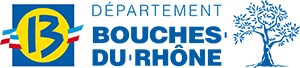 Direction Jeunesse et Sports Service de la JeunesseLes séjours ont une durée de 7 jours et seront attribués en fonction des places disponibles – une inscription par an.Tout désistement d’un élève (sauf raison médicale), le fait renoncer à une nouvelle inscription pour une autre période de l’année.               Aucun remboursement ne sera effectué sauf pour raison médicale.1 – COLLEGE :Nom du collège :………………………………..……..…… Ville : ………….…….…………………… Référent : ………………………………….2 – ELEVE 						   Nom :…………………..………….. Prénom : …………….…………… Né(e)le :…………..……….…… Classe : ………..  Sexe :  M    F 3 – RESPONSABLE LEGAL 1 :Nom : ……………………………………………..      Prénom : ………………………………  Portable ……………………………..Mail : …………………………………………………………..     Adresse : …………………….............................................................................……………………………………………………………… Code postal : …………………….. Ville : ………………………………………3 – RESPONSABLE LEGAL 2 :Nom : ……………………………………………..      Prénom : ………………………………  Portable ……………………………..Mail : …………………………………………………………..     Adresse : …………………….............................................................................……………………………………………………………………. Code postal : …………………….. Ville : ……………………………………… enfants en situation de handicap : nous contacter afin de savoir si l’activité est adaptée à l’enfant.Comment souhaitez-vous être contacté ? :   par mail             par courrier  4- ACTIVITES AU CHOIX : 3 CHOIX DIFFERENTS OBLIGATOIRES : (Les types d’activités sont précisés en page verso Fiche Explicative à la rubrique 6. Activités Printemps)
5- COÛT DU SEJOUR : 70 € à régler soit par chèque (à l’ordre du TRESOR PUBLIC) directement au prestataire en le joignant au dossier d’inscription (si règlement par chèque, noter au dos le nom et prénom de l’élève), soit par virement bancaire soit en espèce après prise de RDV à l’Hôtel du Département auprès du régisseur au 04 13 31 68 23. (Ne pas envoyer d’espèce par la poste)6- OBSERVATIONS A MENTIONNER :Préciser la ou les Période(s) disponible(s) :     1ère semaine          2ème semaine         indifférentSouhaite partir avec 1 ami(e) maximum : un seul choix possible (l’ami doit être du même collège).OUI         NON    Si oui, préciser le nom et Prénom : ……………………………………………………………………………Chaque enfant concerné doit remplir impérativement une fiche de pré-inscription individuelle auprès de son référent de collège. Les 2 demandes doivent être identiques (mêmes choix d’activités et de période et même collège).CONSENTEMENT PARENTAL :        J’accepte que les données personnelles de mon enfant (Noms, prénoms, date de naissance, adresses mails et postales, téléphone, classe, collège ) soient utilisées pour les formalités administratives nécessaires au traitement de son inscription.DOCUMENT A RETOURNER AU REFERENT DES SEJOURS DU COLLEGEFait à  ………………………………………..……. Le………………..………………………….. Signature des parents ou du responsable legal                                                                      Fiche Explicative1. Que sont les « Séjours Sportifs, Educatifs et Culturels » Ce dispositif s’adresse à tous les collégiens du département. Il offre la possibilité aux enfants qui entrent dans les critères de prise en charge, de partir en séjour durant les périodes de vacances scolaires (hiver, printemps et été) et de pratiquer du sport, des activités éducatives et culturelles. Ces séjours sont assurés par des structures partenaires du Département. Un nombre limité de places est attribué à chaque établissement scolaire et certains séjours peuvent accueillir des enfants en situation de handicap.2. Critères de prise en chargeLes Séjours Sportifs, Educatifs et Culturels s’adressent aux collégiens :Non dispensés d’Education Physique et SportiveN’ayant pas l’opportunité de partir en vacances ou rencontrant une difficulté particulière pendant l’annéeMéritant d’être valorisés pour leur travail ou leur investissementRespectueux des règles de vie en collectivitéLe choix des collégiens retenus pour les séjours se fera uniquement sur validation du référent de chaque établissement scolaire.3. EncadrementLes Séjours Sportifs, Educatifs et Culturels sont assurés par des structures qualifiées et agréées par le Ministère de la Jeunesse et des Sports.Toutes les activités sportives sont dispensées par des professionnels diplômés d’Etat dans la discipline proposée.4. Visites sur sitesDes visites régulières sont effectuées par l’équipe des Séjours Sportifs, Educatifs et Culturels du département afin de s’assurer du bon déroulement du séjour. 5. Lieux Les Séjours Sportifs, Educatifs et Culturels se déroulent sur des sites géographiques très variés et en adéquation avec les activités qui y sont proposées, dans la grande moitié sud de la France. 6. Activités Printemps :Surf des mers : surf, initiation au secourisme, découverte pelote basque, découverte patrimoine local et produits du terroir, sensibilisation à l’environnement marin, visite guidée Château Abbadia, bien-être et santé (fitness, éveil musculaire, relaxation, …).Attestation d’aisance aquatique obligatoireEquitation et graines d’artistes : équitation, activités artistiques (jonglerie, équilibre, accro sport,), théâtre, expression corporelle, danses, …Sports de montagne : escalade en salle, randonnée pleine nature, accrobranche, laser game et cani randonnée, visite de la fontaine de Fontestorbe.Ateliers Culinaires: divers ateliers culinaires, découverte et apprentissage des techniques utilisées par les plus grands chefs…Silence on tourne : explication des différentes prises de vue, prise en main des caméras, perches, logiciel de montage, travailler les effets spéciaux, les courts métrages, les doublages et les voix, créer un scénario et organiser un casting + activités annexes : escalade, canirando, archery tag.Tous en scène : création d’un spectacle « comédie musicale », scénarisation de la comédie musicale, découverte de l’expression corporelle, travail sur le chant et le théâtre + activités annexes : laser game extérieur, canirando trampoline.A Travers L’Objectif : labo photo avec réalisation de photogramme, jeux d'optique, expériences sur la lumière et les couleurs, explication des différentes prises de vue, comprendre le concept des effets spéciaux, du doublage et des voix + activités annexes : escalade, canirando, archery tag.Les Coulisses Du Multimédia : découverte des sciences numériques, des ressources multimédia, création d'un site internet, d’un objet connecté découverte d’un logiciel de programmation, création d’un mini jeu vidéo et production web + activités annexes : laser game extérieur, canirando, trampoline.7. Périodes Les Séjours Sportifs, Educatifs et Culturels se déroulent sur une durée de 7 jours, durant les vacances de PRINTEMPS 2023 (du 15 au 29 avril).  8. Modalités d’inscriptionSi votre enfant est sélectionné, la présente fiche de pré-inscription sera suivie d’un dossier complet d’inscription, qui sera envoyé par la structure organisatrice, au référent du collège. Le référent remettra ce dossier à votre enfant. Le dossier comprend : Une fiche sanitaire de liaisonDes informations sur le déroulement précis du séjour (dates, lieu, horaires de convocation, activités proposées…)La charte citoyenne, à signer par les parents et l’enfant9. Tarif  Le Département prend en charge la quasi-totalité du coût du séjour.  70€ restent à la charge des familles, à régler et à joindre au dossier d’inscription :Par chèque à l’ordre du « Trésor public », en précisant au dos du chèque le nom, prénom de l’enfant, à joindre au dossier d’inscription.Par virement bancaire, en précisant le nom et le prénom de l’enfant lors du virement (un virement par enfant), En espèce, en prenant RDV avec le régisseur, à l’Hôtel du Département, au numéro suivant : 04 13 31 68 23 (à contacter uniquement pour les paiements). L’envoi d’espèces par courrier est interdit. Pour toute autre question, vous pouvez contacter le pôle des séjours sportifs au 04 13 31 96 73 ou 04 13 31 96 15 ou 04 13 31 26 88Les informations recueillies sur ce formulaire sont enregistrées dans un fichier informatisé par le service de la jeunesse du Conseil départemental des Bouches-du-Rhône pour l’instruction des candidatures, l’affectation et le financement des séjours. La base légale du traitement est le consentement recueilli auprès des parents des candidats collégiens. Les données collectées seront communiquées aux seuls destinataires suivants : le référent collège et le prestataire organisateur du séjour. L’ensemble des données (en dehors des noms, prénoms et du collège d’affectation) sont conservées pendant un an. Les noms, prénoms et collège d’affectation seront conservés pour une durée de quatre ans. Vous pouvez accéder aux données vous concernant, les rectifier, demander leur effacement ou exercer votre droit à la limitation du traitement de vos données. Vous pouvez retirer à tout moment votre consentement au traitement de vos données. Vous pouvez également exercer votre droit à la portabilité de vos données. Consultez le site cnil.fr pour plus d’informations sur vos droits. Pour exercer ces droits ou pour toute question sur le traitement de vos données dans ce dispositif, vous pouvez nous écrire par lettre postale à :Si vous estimez, après nous avoir contactés, que vos droits « Informatique et Libertés » ne sont pas respectés, vous pouvez adresser une réclamation à la CNIL.12345678Surf des mersEquitationSportsde montagneTous en scèneSilence on tourneAteliersculinairesA traversl’objectifLes coulissesdu MultimédiaAttestation d’aisance aquatique obligatoire1ère et 2ème semaine1ère et 2ème semaine1ère et 2ème semaineAttention places limitées1ère semaineAttention places limitées1ère semaineAttention places limitées2ème semaineAttention places limitées1ère semaineAttention places limitées2ème semaine1er Choix : …………………………2ème Choix : …………………………3ème Choix : …………………………… 